Lleoliadau Nas Cynhelir Sir Gâr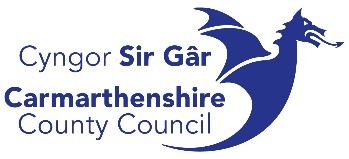 Approved Non-Maintained Settings CarmarthenshireEnw/Name1Cylch Meithrin Bancyfelin2Cylch Meithrin Bancffosfelen3Cylch Meithrin Carwe4Cylch Meithrin Cefneithin Gorslas5Cylch Meithrin Carreg Hirfaen6Cylch Meithrin Cwrt Henri 7Cylch Meithrin Drefach Felindre8Cylch Meithrin Felinfoel9Cylch Meithrin Ffairfach10Cylch Meithrin Ffynnonwen11Cylch Meithrin Ysgol Hen Heol12Cylch Meithrin Alltcafan13Cylch Meithrin Hendy14Cylch Meithrin Llanddarog Drefach15Cylch Meithrin Llangadog16Cylch Meithrin Llangyndeyrn 17Cylch Meithrin Tre Ficer18Cylch Meithrin Parcyrhun19Cylch Meithrin Penygroes20Cylch Meithrin Ponthenri21Cylch Meithrin Pontyberem22Cylch Meithrin Saron Capel Hendre23Brambly Hill24Cae’r Ffair Nursery25Y Cam Cynta Nursery26Camau Tirion Nursery (Heol Goffa)27Myrtle House Nursery28Cylch Meithrin Llanllwni29 Cylch Meithrin Bronwydd 